ПРЕСС-РЕЛИЗ12.11.2020В здании реактора энергоблока №1 Курской АЭС-2 установлен корпус первого главного циркуляционного насосаНа Курской АЭС-2 в проектное положение установлен сферический корпус главного циркуляционного насоса (ГЦН). Оборудование размещено в герметичном ограждении реакторного здания. Его монтажом занимались специалисты подрядной организации Энергоспецмонтаж СМУ-5.ГЦН относится к основному технологическому оборудованию реакторной установки и предназначен для обеспечения циркуляции воды в первом контуре.«Насос будет работать под давлением около 16 мегапаскалей при температуре около 300 градусов. В течение часа агрегат способен перекачивать более 22 тысяч кубометров воды. За это время можно наполнить десять олимпийских бассейнов», – отметил главный инженер Курской АЭС-2 Алексей Вольнов.Всего в реакторном здании разместятся четыре главных циркуляционных насоса. Их корпуса доставили на площадку сооружения Курской АЭС-2 в начале октября. Оборудование изготовил Петрозаводский филиал «АЭМ-технологии». Вес одного корпуса с проставкой и с биологической защитой, которая прилагается в комплекте, около 53 тонн (чистый вес – 32 тонны).Операция по установке в проектное положение корпуса ГЦН проводилась с использованием технологии «open top» – подача оборудования в гермозону непосредственно через открытый верх здания реактора.Второй корпус ГЦН специалисты планируют установить в середине декабря.Управление информации и общественных связей Курской АЭС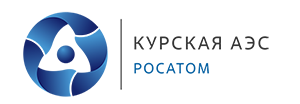 